Муниципальное казенное общеобразовательное учреждение  «Средняя общеобразовательная школа №1 им Н.Т.Канукоева» с.п.ЛечинкайРАБОЧАЯ ПРОГРАММА ВОСПИТАНИЯ 2021-2023 ГОДМКОУ «СОШ№1имН.Т.Канукоева»с.п.Лечинкайна уровне среднего общего образования2021г.ПОЯСНИТЕЛЬНАЯ ЗАПИСКАРабочая программа МКОУ «СОШ№1имН.Т.Канукоева» с.п.Лечинкай на уровне среднего общего образования направлена на личностное развитие обучающихся, формирование у них системных знаний о различных аспектах развития России и мира. Одним из результатов реализации программы воспитания, на всех уровнях образования, является приобщение обучающихся к российским традиционным духовным ценностям, правилам и нормам поведения в российском обществе.Программа призвана обеспечить достижение учащимися личностных результатов, указанных во ФГОС: формирование у обучающихся основ российской идентичности; готовность обучающихся к саморазвитию; мотивацию к познанию и обучению; ценностные установки и социальнозначимые качества личности; активное участие в социально-значимой деятельности. Данная программа воспитания направлена на решение проблем гармоничного вхождения школьников в социальный мир и налаживания ответственных взаимоотношений с окружающими их людьми. Воспитательная программа показывает, каким образом педагогические работники (учитель, классный руководитель, заместитель директора по воспитательной работе, педагог-организатор и т.п.) наставники, могут реализовать воспитательный потенциал их совместной с обучающимися деятельности и тем самым сделать свою школу воспитывающей организацией. Рабочая программа воспитания описывает систему форм и способов работы с детьми и включает в себя четыре основных раздела.Раздел «Особенности организуемого в школе воспитательного процесса». Раздел «Цель и задачи воспитания».Раздел «Виды, формы и содержание деятельности».Раздел «Основные направления самоанализа воспитательной работы». К Программе прилагается календарный план воспитательной работы.1.ОСОБЕННОСТИ ОРГАНИЗУЕМОГО В ШКОЛЕ                              ВОСПИТАТЕЛЬНОГО ПРОЦЕССА Актуальность Программы воспитания МКОУ «СОШ№1имН.Т.Канукоева» с.п.Лечинкай обусловлена реальной ситуацией, сложившейся в современной детской, подростковой и молодежной среде.Процесс воспитания в МКОУ «СОШ№1имН.Т.Канукоева»с.п.Лечинкай основывается на следующих принципах взаимодействия педагогов и школьников:неукоснительного соблюдения законности и прав семьи и ребенка, соблюдения конфиденциальности информации о ребенке и семье, приоритета безопасности ребенка при нахождении в Учреждении;ориентира на создание в Учреждении психологически комфортной среды (взаимоотношения, температурный режим, дизайн) для каждого ребенка и взрослого, без которой невозможно конструктивное взаимодействие школьников и педагогов;организации основных совместных дел школьников и педагогов как предмета совместной заботы и взрослых, и детей;Основными традициями воспитания в Учреждении являются следующие:стержнем годового цикла воспитательной работы школы являются ключевые общешкольные дела;в школе создаются такие условия, чтобы по мере взросления ребенка увеличивалась и его роль в таких совместных делах (от пассивного наблюдателя до организатора);ключевой фигурой воспитания в школе является классный руководитель, реализующий по отношению к детям защитную, личностно развивающую, организационную, посредническую (в разрешении конфликтов) функции. Приоритетом работы школы является, патриотическое воспитание личности, знающей историю, нравы, обычаи своего народа, уважающей и любящей свою Родину (как «великую», так и «малую»), чувствующей ответственность за неё, гордость за свой народ и желание его защищать.Учащиеся и коллектив Учреждения гордо носят имя Героя Советского Союз Н.Т.Канукоева и чтят память летчика истребителя. Так в школе уже появились свои добрые традиции: устраивать памятные торжества в день рождения Н.Т.Канукоева, майский день памяти, устраиваются военно-спортивные мероприятия и т.д.В Учреждении с 2005 года создана ДЮО «Лидер», с 2018 являемся членами РДШ и Всероссийского военно-патриотического общественного движения «Юнармия», в 2020 открыли Центр образования цифрового и гуманитарного профилей «Точка роста». Школа сотрудничает с учреждениями: ГИБДД, Управлением Росгвардия МВД России по КБР, редакция газеты «Голос Чегема», ОНДПР по Чегемскому району УНДПР ГУ МЧС России по Кабардино-Балкарской Республики.2. ЦЕЛЬ И ЗАДАЧИ ВОСПИТАНИЯ Современный национальный воспитательный идеал - это высоконравственный, творческий, компетентный гражданин России, принимающий судьбу Отечества как свою личную, осознающий ответственность за настоящее и будущее своей страны, укорененный в духовных и культурных традициях многонационального народа Российской Федерации.Исходя из этого воспитательного идеала, а также основываясь на базовых для нашего общества ценностях, таких как семья, труд, отечество, природа, мир, знания, культура, здоровье, человек, для создания единого воспитательного пространства в Учреждении, формулируется общая цель воспитания учащихся - личностное развитие школьников, проявляющееся:в усвоении ими знаний основных норм, которые общество выработало на основе этих ценностей (то есть, в усвоении ими социально значимых знаний);в развитии их позитивных отношений к этим общественным ценностям (то есть в развитии их социально значимых отношений);в приобретении ими соответствующего этим ценностям опыта поведения, опыта применения сформированных знаний и отношений на практике (то есть в приобретении ими опыта осуществления социально значимых дел).Данная цель ориентирует участников образовательных отношений на обеспечение соответствия личности ребенка единому стандарту воспитания, и обеспечивает позитивную динамику развития его личности.Конкретизация общей цели воспитания применительно к возрастным особенностям школьников позволяет выделить в ней следующие целевые приоритеты, соответствующие уровню среднего общего образования:На уровне среднего общего образования целевым приоритетом является создание благоприятных условий для приобретения обучающимися опыта осуществления социально значимых дел.Выделение данного приоритета связано с особенностями обучающихся юношеского возраста: с их потребностью в жизненном самоопределении, в выборе дальнейшего жизненного пути, который открывается перед ними на пороге самостоятельной взрослой жизни.Сделать правильный выбор старшеклассникам поможет имеющийся у них реальный практический опыт, который они могут приобрести в том числе и в школе. Важно, чтобы опыт оказался социально значимым, так как именно он поможет гармоничному вхождению обучающихся во взрослую жизнь окружающего их общества.Это:опыт дел, направленных на заботу о своей семье, родных и близких;трудовой опыт, опыт участия в производственной практике;опыт дел, направленных на пользу своему родному городу или селу, странев целом, опыт деятельного выражения собственной гражданской позиции;опыт природоохранных дел;опыт разрешения возникающих конфликтных ситуаций в школе, дома или на улице;опыт самостоятельного приобретения новых знаний, проведения научных исследований, опыт проектной деятельности;опыт изучения, защиты и восстановления культурного наследия человечества, опыт создания собственных произведений культуры, опыт творческого самовыражения;опыт ведения здорового образа жизни и заботы о здоровье других людей;опыт оказания помощи окружающим, заботы о малышах или пожилых людях, волонтерский опыт;опыт самопознания и самоанализа, опыт социально приемлемого самовыражения и самореализации.Выделение в общей цели воспитания целевых приоритетов, связанных с возрастными особенностями воспитанников, не означает игнорирования других составляющих общей цели воспитания. Приоритет - это то, чему педагогам, работающим со школьниками конкретной возрастной категории, предстоит уделять первостепенное, но не единственное внимание.Добросовестная работа педагогов, направленная на достижение поставленной цели, позволит учащимся получить необходимые социальные навыки, которые помогут ему лучше ориентироваться в сложном мире человеческих взаимоотношений, эффективнее налаживать коммуникацию с окружающими, увереннее себя чувствовать во взаимодействии с ними, продуктивнее сотрудничать с людьми разных возрастов и разного социального положения, смелее искать и находить выходы из трудных жизненных ситуаций, осмысленнее выбирать свой жизненный путь в сложных поисках счастья для себя и окружающих его людей.Достижению поставленной цели воспитания школьников будет способствовать решение следующих основных задач:создание условий для саморазвития, самореализации ребенка в процессе совместной творческой деятельности.социальная адаптация детей через практико-деятельностную основу ученического самоуправления, формирование активной гражданской позиции.вовлечение учащихся в систему дополнительного образования и использование воспитательных возможностей детско-взрослых объединений;воспитание экологически целесообразного поведения как показателя духовного развития личности;развитие таланта и способностей как особой ценности;формирование здорового образа жизни учащихсяразвитие ученического самоуправления и соуправления обучающихся, родителей и педагогов;реализация воспитательных возможностей общешкольных творческих дел, поддержание традиции их коллективного планирования, организации, проведения и анализа;реализация потенциала классного руководства в воспитании учащихся;использование в воспитании учащихся возможности школьного урока, поддерживать использование на уроках интерактивных форм занятий с учащимися;развитие волонтерской деятельности и привлечение к ней учащихся для освоения ими новых видов социально значимой деятельности;организация профориентационной работыорганизация работы с семьями учащихся, направленная на совместное решение проблем личностного развития детей.Планомерная реализация поставленных задач позволит организовать в школе интересную и событийно насыщенную жизнь детей и педагогов, что станет эффективным способом профилактики антисоциального поведения школьников.Принимая во внимание выше изложенное, педагогический коллектив Учреждения считает, что школа должна стать структурообразующим компонентом социокультурного пространства села.3.ВИДЫ ФОРМЫ И СОДЕРЖАНИЕ ДЕЯТЕЛЬНОСТИПрограмма воспитания направлена на укрепление и развитие воспитательного потенциала МКОУ «СОШ№1имН.Т.Канукоева»с.п.Лечинкай на основе общего и дополнительного образования.Практическая реализация цели и задач воспитания осуществляется в рамках следующих направлений воспитательной работы школы. Каждое из них представлено в соответствующем модуле.Инвариантные модули:Классное руководство и наставничество«Курсы внеурочной деятельности»Работа с родителямиСамоуправлениеПрофориентацияШкольный урокВариативных модулейКлючевые общешкольные делаВесь воспитательный процесс Учреждения организован таким образом, что традиционные дела, КТД и акции объединены в тематические месячники.3.1.Модуль  «Классное руководство и наставничество»Деятельность классного руководителя в МКОУ «СОШ№1им Н.Т.Канукоева» с.п.Лечинкай является важнейшим звеном в воспитательной работе, основным механизмом реализации индивидуального подхода к учащимся. Деятельность классного руководителя - целенаправленный, системный, планируемый процесс, строящийся на основе Устава, локальных актов, анализа предыдущие деятельности, позитивных и негативных тенденций общественной жизни, с учётом актуальных задач, стоящих перед педагогическим коллективом учреждения и ситуации в классном коллективе, межэтнических и межконфессиональных отношений.На уровне среднего общего образования классный руководитель создаёт условия для саморазвития и самореализации личности обучающегося, его успешной социализации в обществе.Основные задачи и содержание работы классного руководителяразвитие качеств личности, отвечающих требованиям информационного общества, на основе толерантности, диалога культур и уважения многонационального состава российского общества.формирование и развитие классного коллектива.создание условий для развития личности, самоуважения каждого обучающегося, сохранение неповторимости и раскрытия его потенциальных способностей.формирование здорового образа жизни и основ экологической культуры.защита прав и интересов обучающихся.гуманизация отношений между обучающимися и педагогическими работниками.организация социально-значимой, творческой деятельности обучающихсяОсуществляя классное руководство, педагог организует работу с классом; индивидуальную работу с учащимися вверенного ему класса; работу с учителями, преподающими в данном классе; работу с родителями учащихся или их законными представителямиРабота с классом:инициирование и поддержка участия класса в общешкольных ключевых делах, оказание необходимой помощи детям в их подготовке, проведении и анализе;организация интересных и полезных для личностного развития ребенка совместных дел, с учащимися вверенного ему класса, позволяющие с одной стороны, - вовлечь в них детей с самыми разными потребностями и тем самым дать им возможность самореализоваться в них, а с другой, - установить и упрочить доверительные отношения с учащимися класса, стать для них значимым взрослым, задающим образцы поведения в обществе.проведение классных часов как часов плодотворного и доверительного общения педагога и школьников, основанных на принципах уважительного отношения к личности ребенка, поддержки активной позиции каждого ребенка в беседе, предоставления школьникам возможности обсуждения и принятия решений по обсуждаемой проблеме, создания благоприятной среды для общения.сплочение коллектива класса через: игры и тренинги на сплочение и командообразование; однодневные и многодневные походы и экскурсии, организуемые классными руководителями и родителями; празднования в классе дней рождения детей, включающие в себя подготовленные ученическими микрогруппами поздравления, сюрпризы, творческие подарки и розыгрыши;регулярные внутриклассные «огоньки» и вечера, дающие каждому школьнику возможность рефлексии собственного участия в жизни класса.выработка совместно со школьниками законов класса, помогающих детям освоить нормы и правила общения, которым они должны следовать в школе.Индивидуальная работа с учащимися:изучение особенностей личностного развития учащихся класса через наблюдение за поведением школьников в их повседневной жизни, в специально создаваемых педагогических ситуациях, в играх, погружающих ребенка в мир человеческих отношений, в организуемых педагогом беседах по тем или иным нравственным проблемам; результаты наблюдения сверяются с результатами бесед классного руководителя с родителями школьников, с преподающими в его классе учителями, а также (при необходимости) - со школьным психологом.поддержка ребенка в решении важных для него жизненных проблем (налаживания взаимоотношений с одноклассниками или учителями, выбора профессии, вуза и дальнейшего трудоустройства, успеваемости и т.п.), когда каждая проблема трансформируется классным руководителем в задачу для школьника, которую они совместно стараются решить.индивидуальная работа со школьниками класса, направленная на заполнение ими личных портфолио, в которых дети не просто фиксируют свои учебные, творческие, спортивные, личностные достижения, но и в ходе индивидуальных неформальных бесед с классным руководителем в начале каждого года планируют их, а в конце года - вместе анализируют свои успехи и неудачи.коррекция поведения ребенка через частные беседы с ним, его родителями или законными представителями, с другими учащимися класса; через включение в проводимые школьным психологом тренинги общения; через предложение взять на себя ответственность за то или иное поручение в классе.Работа с учителями, преподающими в классе:регулярные консультации классного руководителя с учителями- предметниками, направленные на формирование единства мнений и требований педагогов по ключевым вопросам воспитания, на предупреждение и разрешение конфликтов между учителями и учащимися;привлечение учителей к участию во внутриклассных делах, дающих педагогам возможность лучше узнавать и понимать своих учеников, увидев их в иной, отличной от учебной, обстановке;привлечение учителей к участию в родительских собраниях класса для объединения усилий в деле обучения и воспитания детей.Работа с родителями учащихся или их законными представителями:- регулярное информирование родителей о школьных успехах и проблемах их детей, о жизни класса в целом;помощь родителям школьников или их законным представителям в регулировании отношений между ними, администрацией школы и учителя- ми-предметниками;организация родительских собраний, происходящих в режиме обсуждения наиболее острых проблем обучения и воспитания школьников;создание и организация работы родительских комитетов классов, участвующих в управлении образовательной организацией и решении вопросов воспитания и обучения их детей;привлечение членов семей школьников к организации и проведению дел класса;организация на базе класса семейных праздников, конкурсов, соревнований, направленных на сплочение семьи и школы.Экскурсии, экспедиции, походырегулярные пешие прогулки, экскурсии или походы выходного дня, организуемые в классах их классными руководителями и родителями школьников: в музей, на предприятие, на природу (проводятся как интерактивные занятия с распределением среди школьников ролей и соответствующих им заданий, например: «фотографов», «разведчиков», «гидов», «корреспондентов», «оформителей»);литературные, исторические, биологические экспедиции, организуемые учителями-предметниками и родителями школьников в другие города или села для углубленного изучения биографий проживавших здесь российских поэтов и писателей, произошедших здесь исторических событий, имеющихся здесь природных и историко-культурных ландшафтов, флоры и фауны;турслет с участием команд, сформированных из педагогов, детей и родителей школьников, включающий в себя, например: соревнование по технике пешеходного туризма, соревнование по спортивному ориентированию, конкурс на лучшую топографическую съемку местности, конкурс знатоков лекарственных растений, конкурс туристской кухни, конкурс туристской песни, конкурс благоустройства командных биваков, комбинированную эстафету;3.2.Модуль  «Курсы внеурочной деятельности»Воспитание на занятиях школьных курсов внеурочной деятельности и дополнительного образования осуществляется через:вовлечение школьников в интересную и полезную для них деятельность, которая предоставит им возможность самореализоваться в ней, приобрести социально значимые знания, развить в себе важные для своего личностного развития социально значимые отношения, получить опыт участия в социально значимых делах;формирование в кружках, секциях, клубах, студиях и т.п. детсковзрослых общностей, которые могли бы объединять детей и педагогов общими позитивными эмоциями и доверительными отношениями друг к другу;создание в детских объединениях традиций, задающих их членам определенные социально значимые формы поведения;поддержку в детских объединениях школьников с ярко выраженной лидерской позицией и установкой на сохранение и поддержание накопленных социально значимых традиций;поощрение педагогами детских инициатив и детского самоуправления. Система внеурочной деятельности включает в себя:жизнь ученических сообществ (в том числе классных коллективов)разновозрастных объединений по интересам, клубов;юношеских общественных объединений и организаций в рамках «Российского движения школьников» «Юнармии»);курсы внеурочной деятельности по выбору обучающихся;организационное обеспечение учебной деятельности;обеспечение благополучия обучающихся в пространстве общеобразовательной школы;систему воспитательных мероприятий.Организация внеурочной деятельности предусматривает возможность использования каникулярного времени, гибкость в распределении нагрузки при подготовке воспитательных мероприятий и общих коллективных дел.Вариативность содержания внеурочной деятельности определяется профилям обучения).Вариативность в распределении часов на отдельные элементы внеурочной деятельности определяется с учетом особенностей Учреждения.Реализация воспитательного потенциала курсов внеурочной деятельности и дополнительного образования происходит в рамках следующих выбранных участниками образовательных отношений направлений: Общеинтеллектуальное, Спортивно-оздоровительное, Духовно-нравственное, Общекультурное, художественно-творческое.Реализация внеурочной деятельности по спортивно-оздоровительному направлению - это обучение школьников бережному отношению к своему здоровью; содействие развитию двигательных способностей, воспитание положительных морально-волевых качеств, формирование навыков и стереотипов здорового образа жизни.Духовно-нравственное направление внеурочной деятельности позволяет формировать осознанное отношение к Отечеству, его прошлому, настоящему и будущему на основе исторических ценностей и роли России в судьбах мира; развивать гражданственность и национальное самосознание учащихся, а также углублять знания об истории и культуре родного края.Социальное направление внеурочной деятельности направлено на становление экологической культуры личности и общества как совокупности практического и духовного опыта взаимодействия человечества с природой, обеспечивающего его выживание и развитие, формирование знаний о системной организации природы, развитие системы интеллектуальных и практических умений по изучению, оценке и улучшению состояния окружающей среды своей местности и здоровья людей и воспитание потребностей (моти-вов, побуждений) поведения и деятельности, направленных на соблюдение здорового образа жизни и улучшение состояния окружающей среды.Художественно - творческая деятельность способствует эстетическому развитию учащихся, их трудовому воспитанию. Знакомит с различными видами работ, с основами художественного изображения, с народными орнаментами России, с бумагой, с глиной, с природным материалом.Обще-интеллектуальное направление внеурочной деятельности направлено на формирование умения самостоятельно добывать новые знания, собирать необходимую информацию, умение выдвигать гипотезы, делать выводы и умозаключения. Воспитательные результаты внеурочной деятельности школьников на уровне среднего общего образования - школьник самостоятельно действует в общественной жизни, получение школьником опыта самостоятельного общественного действия. 3.3.Модуль  «Работа с родителями»Работа с родителями или законными представителями школьников осуществляется для более эффективного достижения цели воспитания, которое обеспечивается согласованием позиций семьи и школы в данном вопросе. Работа с родителями или законными представителями школьников осуществляется в рамках следующих видов и форм деятельности:На групповом уровне:Общешкольный родительский комитет участвующий в управлении Учреждением и решении вопросов воспитания и социализации их детей;семейные клубы, предоставляющие родителям, педагогам и детям площадку для совместного проведения досуга и общения;родительские гостиные, на которых обсуждаются вопросы возрастных особенностей детей, формы и способы доверительного взаимодействия родителей с детьми, проводятся мастер-классы, семинары, круглые столы с приглашением специалистов;родительские дни, во время которых родители могут посещать школьные учебные и внеурочные занятия для получения представления о ходе учебно-воспитательного процесса в школе;общешкольные родительские собрания, происходящие в режиме обсуждения наиболее острых проблем обучения и воспитания школьников;семейный всеобуч, на котором родители могли бы получать ценные рекомендации и советы от профессиональных психологов, врачей, социальных работников и обмениваться собственным творческим опытом и находками в деле воспитания детей;На индивидуальном уровне:работа специалистов по запросу родителей для решения острых конфликтных ситуаций;участие родителей в педагогических консилиумах, собираемых в случае возникновения острых проблем, связанных с обучением и воспитанием конкретного ребенка;помощь со стороны родителей в подготовке и проведении общешкольных и внутриклассных мероприятий воспитательной направленности; индивидуальное консультирование c целью координации воспитательных усилий педагогов и родителей.3.4.Модуль  «Самоуправление»Развитие и поддержка детского самоуправления в школе помогает педагогам воспитывать в детях инициативность, самостоятельность, ответственность, трудолюбие, чувство собственного достоинства, а школьникам - предоставляет широкие возможности для самовыражения и самореализации. Это то, что готовит их к взрослой жизни. Детское самоуправление в школе осуществляется следующим образомНа уровне Учреждения:через деятельность детской организации «Лидер»;выборного Совета старшеклассников, создаваемого для учета мнения школьников по вопросам управления образовательной организацией и принятия административных решений, затрагивающих их права и законные интересы;через деятельность Совета старост, объединяющего старост классов для облегчения распространения значимой для школьников информации и получения обратной связи от классных коллективов;через работу постоянно действующего Совета обучающихся, инициирующего и организующего проведение личностно значимых для школьников событий (соревнований, конкурсов, фестивалей, капустников, флешмобов и т.п.);через деятельность творческих советов дела, отвечающих за проведение тех или иных конкретных мероприятий, праздников, вечеров, акций и т.п.;через деятельность созданной из наиболее авторитетных старшеклассников и курируемой школьным психологом группы по урегулированию конфликтных ситуаций в школе.На уровне классных коллективов:через деятельность выборных по инициативе и предложениям учащихся класса лидеров (старост), представляющих интересы класса в общешкольных делах и призванных координировать его работу с работой общешкольных органов самоуправления и классных руководителей;через деятельность выборных органов самоуправления, отвечающих за различные направления работы класса (например: совет творческого дела);через организацию на принципах самоуправления жизни детских групп, отправляющихся в поездки, походы, на экскурсии, осуществляемую через систему распределяемых среди участников ответственных должностей.На индивидуальном уровне:через вовлечение учащихся в планирование, организацию, проведение и анализ общешкольных и внутриклассных дел;через реализацию школьниками, взявшими на себя соответствующую роль, функций по контролю за порядком и чистотой в классе, уходом за классной комнатой, комнатными растениями и т.п.3.5.Модуль  «Профориентация»Совместная деятельность педагогов и школьников по направлению «профориентация» включает в себя профессиональное просвещение школьников; диагностику и консультирование по проблемам профориентации, организацию профессиональных проб школьников. Задача совместной деятельности педагога и ребенка - подготовить школьника к осознанному выбору своей будущей профессиональной деятельности. Создавая профориентационно значимые проблемные ситуации, формирующие готовность школьника к выбору, педагог актуализирует его профессиональное самоопределение, позитивный взгляд на труд в постиндустриальном мире, охватывающий не только профессиональную, но и внепрофессиональную составляющие такой деятельности. Эта работа осуществляется через:циклы профориентационных часов общения, направленных на подготовку школьника к осознанному планированию и реализации своего профессионального будущего;профориентационные игры: симуляции, деловые игры, квесты, решение кейсов (ситуаций, в которых необходимо принять решение, занять определенную позицию), расширяющие знания школьников о типах профессий, о способах выбора профессий, о достоинствах и недостатках той или иной интересной школьникам профессиональной деятельности;экскурсии на предприятия района, дающие школьникам начальные представления о существующих профессиях и условиях работы людей, представляющих эти профессии;посещение профориентационных выставок, ярмарок профессий, тематических профориентационных парков, профориентационных лагерей, дней открытых дверей в средних специальных учебных заведениях и вузах;совместное с педагогами изучение интернет ресурсов, посвященных выбору профессий, прохождение профориентационного онлайн- тестирования, прохождение онлайн курсов по интересующим профессиям и направлениям образования;участие в работе всероссийских профориентационных проектов (Zасобой, Проектория, Билет в будущее, Большая перемена) созданных в сети интернет: просмотр лекций, решение учебнотренировочных задач, участие в мастер классах, посещение открытых уроков;индивидуальные консультации психолога для школьников и их родителей по вопросам склонностей, способностей, дарований и иных индивидуальных особенностей детей, которые могут иметь значение в процессе выбора ими профессии;освоение школьниками основ профессии в рамках различных курсов по выбору, включенных в основную образовательную программу школы, или в рамках курсов дополнительного образования;осознанный выбор будущей профессии и возможностей реализации собственных жизненных планов;воспитание у учащихся уважения к труду и людям труда, трудовым достижениям;формирование у учащихся умений и навыков самообслуживания, потребности трудиться, добросовестно, ответственно и творчески относиться к разным видам трудовой деятельности, включая обучение и выполнение домашних обязанностей.3.6.Модуль  «Школьный урок»Реализация педагогическими работниками Учреждения воспитательного потенциала урока предполагаетустановление доверительных отношений между учителем и его учениками, способствующих позитивному восприятию учащимися требований и просьб учителя,привлечению их внимания к обсуждаемой на уроке информации, активизации их познавательной деятельности;побуждение школьников соблюдать на уроке общепринятые нормы поведения, правила общения со старшими (учителями) и сверстниками (школьниками), принципы учебной дисциплины и самоорганизации;использование воспитательных возможностей содержания учебного предмета через демонстрацию детям примеров ответственного, гражданского поведения, проявления человеколюбия и добросердечности, через подбор соответствующих текстов для чтения, задач для решения, проблемных ситуаций для обсуждения в классе;включение в урок игровых процедур, которые помогают поддержать мотивацию детей к получению знаний, налаживанию позитивных межличностных отношений в классе, помогают установлению доброжелательной атмосферы во время урока;организация шефства мотивированных и эрудированных учащихся над их неуспевающими одноклассниками, дающего школьникам социально значимый опыт сотрудничества и взаимной помощи.Воспитывающий аспект урока предусматривает использование содержания учебного материала, методов обучения, форм организации познавательной деятельности в их взаимодействии для осуществления формирования и развития нравственных, трудовых, эстетических, патриотических, экологических и других качеств личности школьника, направлен на воспитание правильного отношения к общечеловеческим ценностям, высокого чувства гражданского долга.3.7.Модуль  «Ключевые общешкольные дела»Традиции школы - это комплекс главных традиционных общешкольных дел, в которых принимает участие большая часть школьников и которые обязательно планируются, готовятся, проводятся и анализируются совестно педагогами и детьми. Ключевые дела обеспечивают включенность в них большого числа детей и взрослых, способствуют интенсификации их общения, ставят их в ответственную позицию к происходящему в школе. Введение ключевых дел в жизнь школы помогает преодолеть мероприятийный характер воспитания, сводящийся к набору мероприятий, организуемых педагогами для детей, а также участие школьников в общественно-полезных делах, деятельности на благо конкретных людей и социального окружения в целом. Для этого в образовательной организации используются следующие формы работы на внешкольном уровне:социальные проекты - ежегодные совместно разрабатываемые и реализуемые школьниками и педагогами комплексы дел (благотворительной, экологической, патриотической, трудовой направленности), ориентированные на преобразование окружающего школу социума.открытые дискуссионные площадки - регулярно организуемый комплекс открытых дискуссионных площадок (детских, педагогических, родительских, совместных), на которые приглашаются представители других школ, деятели науки и культуры, представители власти, общественности и в рамках которых обсуждаются насущные поведенческие, нравственные, социальные, проблемы, касающиеся жизни школы, города, страны.проводимые для жителей села Новоивановского и ближайших хуторов и организуемые совместно с семьями учащихся спортивные состязания, праздники, фестивали, представления, которые открывают возможности для творческой самореализации школьников и включают их в деятельную заботу об окружающих;участие школьников в организации культурных, спортивных, развлекательных мероприятий сельского, районного и республиканского уровня от лица школы (в работе курьерами, встречающими лицами, помогающими сориентироваться на территории проведения мероприятия, ответственными за техническое обеспечение мероприятия и т.п.);участие школьников в организации культурных, спортивных, развлекательных мероприятий, проводимых на базе Учреждения (в том числе районного, республиканского характера);посильная помощь, оказываемая школьниками пожилым людям, проживающим в микрорайоне расположения образовательной организации;церемонии награждения (по итогам года) школьников и педагогов за активное участие в жизни школы, защиту чести школы в конкурсах, соревнованиях, олимпиадах, значительный вклад в развитие школы.На уровне классов:выбор и делегирование представителей классов в общешкольные советы дел, ответственных за подготовку общешкольных ключевых дел;участие школьных классов в реализации общешкольных ключевыхдел;участие школьников в организации праздников, торжественных мероприятий, встреч с гостями школы;участие школьников в работе с младшими ребятами: проведение для них праздников, утренников, тематических вечеров;участие школьников к работе на прилегающей к школе территории (работа в школьном саду, благоустройство клумб, уход за деревьями и кустарниками, уход за малыми архитектурными формами).проведение в рамках класса итогового анализа детьми общешкольных ключевых дел, участие представителей классов в итоговом анализе проведенных дел на уровне общешкольных советов дела.На индивидуальном уровне:вовлечение по возможности каждого ребенка в ключевые дела школы в одной из возможных для них ролей: сценаристов, постановщиков, исполнителей, ведущих, декораторов, музыкальных редакторов, корреспондентов, ответственных за костюмы и оборудование, ответственных за приглашение и встречу гостей и т.п.);индивидуальная помощь ребенку (при необходимости) в освоении навыков подготовки, проведения и анализа ключевых дел;наблюдение за поведением ребенка в ситуациях подготовки, проведения и анализа ключевых дел, за его отношениями со сверстниками, старшими и младшими школьниками, с педагогами и другими взрослыми;при необходимости коррекция поведения ребенка через частные беседы с ним, через включение его в совместную работу с другими детьми, которые могли бы стать хорошим примером для ребенка, через предложение взять в следующем ключевом деле на себя роль ответственного за тот или иной фрагмент общей работы.4. ОСНОВНЫЕ НАПРАВЛЕНИЯ САМОАНАЛИЗА  ВОСПИТАТЕЛЬНОЙ  РАБОТЫВ 2020-2021учебном году 11 классов-комплектов. Исполняют обя занности классных руководителей 11 педагогов, из них:высшую квалификационную категорию имею-5 человек, что составляет - 46%;первую квалификационную категорию имеют- 2 человека, что составляет - 18%;СЗД имеют – 4 человека, что составляет- 36%;Сравнительный анализ качественных характеристик классных руководителей и педагогов, курирующих вопросы воспитания, по сравнению с прошедшим годом показывает что динамика по педагогам имеющим высшую квалификационную категорию снизилась, СЗД осталось на прежнем уровне.Увеличился процент классных руководителей на первую квалификационную категорию. Проведенный анализ причин снижения показателей позволил сделать вывод, снижении произошло в связи со сменой состава классных руководителей.В рамках мониторинга определения степени удовлетворенности образовательными услугами потребителями образовательного процесса в декабре 2020г было проведено исследование уровня удовлетворенности качеством образовательных услуг родителями (законными представителями) и обучающимися.Анализ мнения родителей (законных представителей) Всего в исследовании приняли участие 120 родителей (законных представителей) Общий уровень удовлетворенности родителей работой школы высок.Проведенное исследование показало, что 83,5% опрошенныхродителей в целом довольны школой, в которой учится их ребенок. Удовлетворенность родителей в целом учебным заведением проявляется в их высоком уровне удовлетворенности отдельными составляющими процесса обучения.По результатам мониторинга деятельности классных руководителей высокий уровень деятельности продемонстрировали 8 классных руководителей, что составляет 73%.Средний уровень деятельности продемонстрировали 3 классных руководителя, что составляет 27%.Охват учащихся в системе дополнительного образования в 2020-2021 учебном году составил 70 %, что выше с предыдущим годом на 2,5 %.В 2020-2021учебном году в школе организованна работа 12 кружков и спортивных секций с общим охватом 140 обучающихся, что составляет 70 % от общего количества учащихся.Итогом самоанализа организуемой в школе воспитательной работы является перечень выявленных проблем, над которыми предстоит работать педагогическому коллективу.АНАЛИЗ ВЫЯВЛЕННЫХ ПРОБЛЕМ ВОСПИТАТЕЛЬНОЙ РАБОТЫ И ПУТИ  ИХ РЕШЕНИЯКАЛЕНДАРНЫЙ ПЛАН ВОСПИТАТЕЛЬНОЙ РАБОТЫ 	НА 2020-2021 УЧЕБНЫЙ ГОД«Принято»Педагогическим советомпротокол №_9_ от 28.06.2021г«Согласовано»Управляющим советомпротокол №_4_от29.06.2021г. 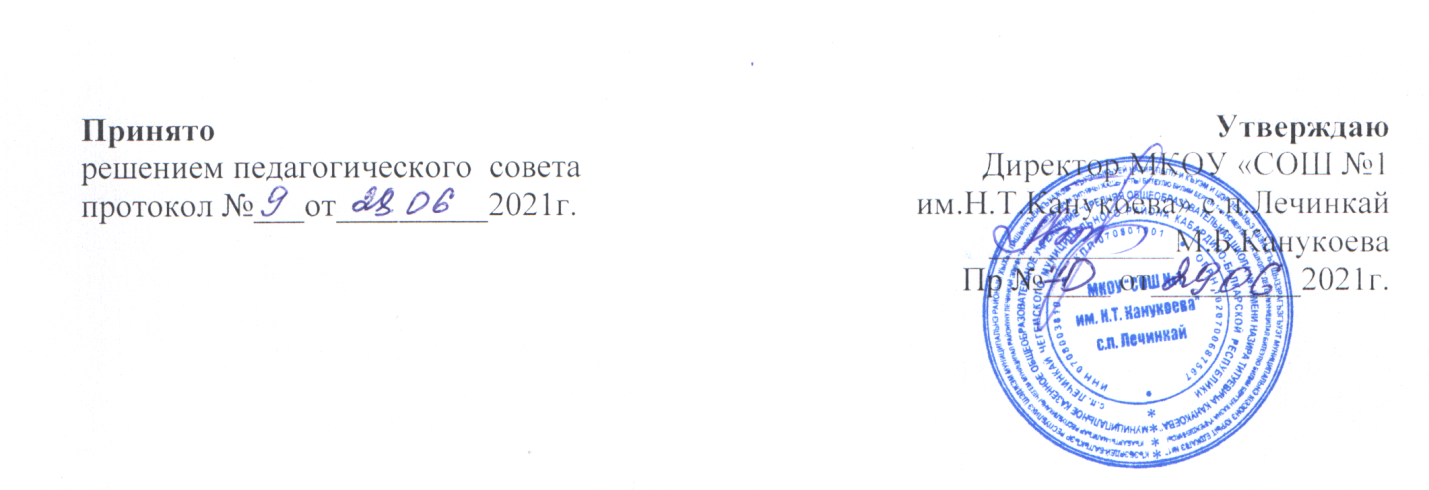 	Проблема Характеристика проблемыХарактеристика проблемыПути решенияПедагогические кадрыПедагогические кадрыПедагогические кадрыПедагогические кадрыНедостаточный уровень профессиональной компетентности педагогаУчителя, которые являются классными руководителями, очень редко проходят курсы, как классные руководители, с большим нежеланием посещают семинары коллег с других школУчителя, которые являются классными руководителями, очень редко проходят курсы, как классные руководители, с большим нежеланием посещают семинары коллег с других школАктивно посещать и участвовать в семинарах, тренингах, проходить курсы, как классный руководитель.Не могут определиться с темой самообразования.Выбор темы самообразования вызывает затруднения.Выбор темы самообразования вызывает затруднения.Выделить из многообразия проблем вытекающих из результатов диагностического обследования, наблюдений за детьми, анализа работы и т.д., которая является главным и решение которой даст положительный результат.Определить актуальность проблемы, перспективность и значимость для повышения воспитательно-образовательного процесса (опираясь на нормативно-правовые документы: законы, письма МП РФ, конвенции и целевые программы, статистические данные)При подборе литературы теряются в её изобилии, затрудняются в её выборе.При изобилии литературы теряются в её выборе.При изобилии литературы теряются в её выборе.Подбор литературы:Просмотр и обзор оглавления, введения даёт общее представление о замысле книги, делает чтение осмысленным и целенаправленным.Ответить на вопросы: что мне известно по данной теме? Что хотелось бы узнать исходя из предложенного в оглавлении и содержании? Составление плана изучения конкретной выбранной литературы:Изучение традиционных методикпо данной проблеме;включить современные взгляды на проблему:использовать опыт работы других коллегРабота с родителямиРабота с родителямиРабота с родителямиРабота с родителямиВзаимодействие педагогических работникови семьиНевысокая компетентность педагога в вопросах взаимодействия ссемьѐй.Организовать принцип партнерства,психолого-педагогическая поддержка, установление тесного контакта с семьѐй, педагогическое просвещение родителейОрганизовать принцип партнерства,психолого-педагогическая поддержка, установление тесного контакта с семьѐй, педагогическое просвещение родителейОтсутствие единыхтребований к ребѐнкуТребования к ребѐнку вшколе и дома заметнорасходятся.Совместное решение задач по воспитанию ребѐнка, совместные мероприятия, родительские просвещенияСовместное решение задач по воспитанию ребѐнка, совместные мероприятия, родительские просвещенияНе заинтересованность  отдельных родителейделами школы, низкийуровень мотивации к участию в общешкольных мероприятиях.охват учащихся системой дополнительного образования на среднем уровне,но в данной системе не представлены ряд направлений: театральный, краеведческий, туристический, юннатский кружки;активность участия рядаколлективов в общешкольных мероприятиях, акциях и социальных проектах остается на уровне ниже среднего;уровень подготовки отдельных классных коллективов к общешкольным мероприятиям остается средним;классные руководители и учителя не всегда могут сформировать у школьников систему ценностейздорового образа жизниПровести ряд заседаний школы классного руководителя и практикумов для отдельных категорий классных руководителей.Провести ряд заседаний школы классного руководителя и практикумов для отдельных категорий классных руководителей.УчащиесяУчащиесяУчащиесяУчащиесяСредний уровень самоорганизации, самодисциплины и речевой культуры отдельных учащихсяне все учащиеся сознательно относятся к выполнению своих обязанностей, допускают нарушение дисциплины и порядка;не удовлетворяет уровень культуры общенияотдельных школьниковсо сверстниками, в процессе обучения и воспитания имеются трудности в работе с неблагополучными семьями; еще не у всех учащихсясформировано чувствосознательной дисциплины, негативное влияниена отдельных учащихсяоказывает социальнаясреда.Провести серию мероприятий, направленных на повышение уровнясамоорганизации, самодисциплины иречевой культуры учащихсяПровести серию мероприятий, направленных на повышение уровнясамоорганизации, самодисциплины иречевой культуры учащихсяМОДУЛЬ «КЛЮЧЕВЫЕ ОБЩЕШКОЛЬНЫЕ ДЕЛА»МОДУЛЬ «КЛЮЧЕВЫЕ ОБЩЕШКОЛЬНЫЕ ДЕЛА»МОДУЛЬ «КЛЮЧЕВЫЕ ОБЩЕШКОЛЬНЫЕ ДЕЛА»МОДУЛЬ «КЛЮЧЕВЫЕ ОБЩЕШКОЛЬНЫЕ ДЕЛА»МОДУЛЬ «КЛЮЧЕВЫЕ ОБЩЕШКОЛЬНЫЕ ДЕЛА»МОДУЛЬ «КЛЮЧЕВЫЕ ОБЩЕШКОЛЬНЫЕ ДЕЛА»ДелаКлассыКлассыВремяпроведенияВремяпроведенияОтветственныеКТДКТДКТДКТДКТДКТДКТД «День Знаний» 10-1110-11сентябрьЗАМ ДИР ПО ВРклассные руководителиЗАМ ДИР ПО ВРклассные руководителиКТД «О, спорт, ты – мир!»10-1110-11в течение годаЗАМ ДИР ПО ВРучителя физкультурыЗАМ ДИР ПО ВРучителя физкультурыКТД «Учитель! Перед именем твоим…»10-1110-11октябрь ЗАМ ДИР ПО ВРклассные руководителиЗАМ ДИР ПО ВРклассные руководителиКТД	«Память»,	День	памяти	жертвполитических репрессий10-1110-11октябрь ЗАМ ДИР ПО ВРклассные руководителиЗАМ ДИР ПО ВРклассные руководителиКТД «При солнышке тепло, при матери добро»10-1110-11ноябрь.ЗАМ ДИР ПО ВРклассные руководителиЗАМ ДИР ПО ВРклассные руководителиКТД «Память», День Героев Отечества, Деньнеизвестного солдата10-1110-111 декададекабря ЗАМ ДИР ПО ВРЗАМ ДИР ПО ВРКТД «Школа карнавальная»10-1110-11декабрь ЗАМ ДИР ПО ВРклассные руководителиЗАМ ДИР ПО ВРклассные руководителиКТД «Память»10-1110-11февраль ЗАМ ДИР ПО ВРклассные руководителиЗАМ ДИР ПО ВРклассные руководителиКТД «Время первых»10-1110-111 декадаапреля ЗАМ ДИР ПО ВРклассные руководителиЗАМ ДИР ПО ВРклассные руководителиКТД «ПрофессиЯ»10-1110-11март ЗАМ ДИР ПО ВРклассные руководители профориентаторЗАМ ДИР ПО ВРклассные руководители профориентаторКТД «Надежда»10-1110-11март – июньЗАМ ДИР ПО ВРклассные руководителиЗАМ ДИР ПО ВРклассные руководителиКТД  «Память»,  посвященное	празднованию 7-летия Победы в ВОВ10-1110-11в течение года ЗАМ ДИР ПО ВРЗАМ ДИР ПО ВРКТД «Звени, звонок! Вещай судьбы начало!»10-1110-11майЗАМ ДИР ПО ВРклассные руководителиЗАМ ДИР ПО ВРклассные руководителиШкольные линейкиШкольные линейкиШкольные линейкиШкольные линейкиШкольные линейкиШкольные линейкиДень Знаний10-11сентябрь сентябрь ЗАМ ДИР ПО ВРЗАМ ДИР ПО ВРДень народного единства10-11ноябрь ноябрь ЗАМ ДИР ПО ВРЗАМ ДИР ПО ВРДень Героев Отечества10-11декабрь декабрь ЗАМ ДИР ПО ВРЗАМ ДИР ПО ВРДень снятия блокады Ленинграда10-11январь январь ЗАМ ДИР ПО ВРЗАМ ДИР ПО ВРДень	памяти	о	россиянах,	исполнявшихслужебный долг за пределами Отечества10-11февраль февраль ЗАМ ДИР ПО ВРЗАМ ДИР ПО ВРДень воссоединения Крыма с Россией10-11март март ЗАМ ДИР ПО ВРЗАМ ДИР ПО ВРДень авиации и космонавтики10-11апрель апрель ЗАМ ДИР ПО ВРЗАМ ДИР ПО ВРДень Победы10-11май май ЗАМ ДИР ПО ВРЗАМ ДИР ПО ВРОбщешкольные линейки по итогам четверти10-111 раз вчетверть1 раз вчетвертьЗАМ ДИР ПО ВРклассные руководителиЗАМ ДИР ПО ВРклассные руководителиТоржественные ритуалыТоржественные ритуалыТоржественные ритуалыТоржественные ритуалыТоржественные ритуалыТоржественные ритуалыПервый звонок11сентябрь сентябрь ЗАМ ДИР ПО ВРклассные руководителиЗАМ ДИР ПО ВРклассные руководителиПосвящение в юнармейцы10-11ноябрь ноябрь ЗАМ ДИР ПО ВРруководитель военно- патриотического клуба«Орленок»ЗАМ ДИР ПО ВРруководитель военно- патриотического клуба«Орленок»Последний звонок11май май ЗАМ ДИР ПО ВРкл. руководители 9,11 кл.ЗАМ ДИР ПО ВРкл. руководители 9,11 кл.Социальные проекты, акции, мероприятияСоциальные проекты, акции, мероприятияСоциальные проекты, акции, мероприятияСоциальные проекты, акции, мероприятияСоциальные проекты, акции, мероприятияСоциальные проекты, акции, мероприятияАкция  «Засветись»10-11декабрь Рук-ль отряда ЮИД    Конкурс  «Знатоки дорожных правил»10декабрь -февраль Рук-ль отряда ЮИДМежведомственная	операция	«Подросток».Акция «Помоги пойти учиться»10-11сентябрь ЗАМ ДИР ПО ВР	кл. руководителиДень пожилого человекаоказание адресной помощи пожилым жителям микрорайона10-11сентябрь ЗАМ ДИР ПО ВРкл. руководителиМесячник по формированию толерантногосознания и профилактики экстремизма «Мы разные, но все мы вместе!»10-11октябрь(по отдельному плану)ЗАМ ДИР ПО ВРсоциальный педагог кл. руководители Акция  «Молодежь выбирает жизнь!»10-11ноябрь социальный педагогМесячник	по	формированию	установоктолерантного	сознания	и	профилактики экстремизма «Мы разные, но все мы вместе!»10-11ноябрьЗАМ ДИР ПО ВРсоциальный педагог кл. руководителиАкция «Молодежь выбирает жизнь!»10-11ноябрь социальный педагогкл. руководителиАкция «Стоп ВИЧ/СПИД»10-11ноябрь социальный педагогДекада «Нежности, добра и весны!»10-11март социальный педагогкл. руководителиАкция «Весенняя неделя Добра»10-11март социальный педагогкл. руководителиТворческие	отчеты	объединений	ДО	сприглашением родителей, ветеранов ВОВ и пожилых жителей микрорайона10-11март ЗАМ ДИР ПО ВРПДОМесячник безопасности дорожного движения«Внимание, дети!»10-11сентябрь ЗАМ ДИР ПО ВРДень Здоровья(по плану Дня)10-11сентябрь ЗАМ ДИР ПО ВРруководитель ФСК учителя физкультурыУчебная эвакуация10-11по отдельномуплануЗАМ ДИР ПО ВРучитель ОБЖВсероссийский урок «Готов к труду и обороне»10-11сентябрь ЗАМ ДИР ПО ВРруководитель волонтерского отряда «Лидер»Декада дорожной безопасности10-11октябрь ЗАМ ДИР ПО ВРРук-ль отряда ЮИДМуниципальный	этап		Всероссийских соревнований	школьников	«Президентскиесостязания»10-11октябрь-март ЗАМ ДИР ПО ВРучителя физкультурыСпортивный фестиваль для детей с ОВЗ «Этовы можете»10-11октябрь ЗАМ ДИР ПО ВРДекада дорожной безопасности10-11декабрь ЗАМ ДИР ПО ВРкл. руководителиКлассные часы «Здоровье- это успех!»10-11декабрьЗАМ ДИР ПО ВРкл. руководителиКонкурс видеороликов по ПДД10-11декабрьРук-ль отряда ЮИД «Сигнал»Инструктажи по безопасности перед летнимиканикулами10-11майЗАМ ДИР ПО ВРкл. руководителиМесячник безопасности «Внимание, дети!»10-11март ЗАМ ДИР ПО ВРкл. руководителиВсероссийский День здоровья(по отдельному плану Дня)10-11мартЗАМ ДИР ПО ВРСпортивные мероприятия,  в рамках  календаряСпартакиады	школьников«Школьная спортивная лига» 2021-202210-11в течение годапо отдельному плану работыЗАМ ДИР ПО ВРруководитель ФСК учителя физкультурыСпартакиады	школьников	«Школьная спортивная лига» 10-11в течение годапо отдельному плану работыЗАМ ДИР ПО ВРруководитель ФСК учителя физкультурыКлассное руководство и наставничествоКлассное руководство и наставничествоКлассное руководство и наставничествоКлассное руководство и наставничествоКлассное руководство и наставничествоКлассное руководство и наставничествоКлассное руководство и наставничествоКлассное руководство и наставничествоКлассное руководство и наставничествоКлассное руководство и наставничествоКлассное руководство и наставничествоКлассное руководство и наставничествоКлассное руководство и наставничествоКлассное руководство и наставничествоКлассное руководство и наставничествоМетодическое сопровождение Консультирование по вопросам составления плана воспитательной деятельности классных руководителей10-1110-11сентябрьсентябрьсентябрьсентябрьсентябрьпо ВРпо ВРпо ВРпо ВРпо ВРпо ВРпо ВР"Диагностика воспитательного процесса в классе"10-1110-11октябрь, апрельоктябрь, апрельоктябрь, апрельоктябрь, апрельоктябрь, апрельЗам дир по врЗам дир по врЗам дир по врЗам дир по врЗам дир по врЗам дир по врЗам дир по врЦели и задачи воспитательной работы в школе 10-1110-11сентябрьсентябрьсентябрьсентябрьсентябрьЗам дир по врЗам дир по врЗам дир по врЗам дир по врЗам дир по врЗам дир по врЗам дир по врДень окончания Второй мировой войны10-1110-1103.0903.0903.0903.0903.09Творческая группаТворческая группаТворческая группаТворческая группаТворческая группаТворческая группаТворческая группаДень ГО10-1110-1102.1002.1002.1002.1002.10Тхазаплижев А.Х.Тхазаплижев А.Х.Тхазаплижев А.Х.Тхазаплижев А.Х.Тхазаплижев А.Х.Тхазаплижев А.Х.Тхазаплижев А.Х.День учителя10-1110-1105.1005.1005.1005.1005.10Творческая группаТворческая группаТворческая группаТворческая группаТворческая группаТворческая группаТворческая группаДень самоуправления10-1110-1105.1005.1005.1005.1005.10Зам дир по вр, классные руководителиЗам дир по вр, классные руководителиЗам дир по вр, классные руководителиЗам дир по вр, классные руководителиЗам дир по вр, классные руководителиЗам дир по вр, классные руководителиЗам дир по вр, классные руководителиМеждународный день школьных библиотек101026.1026.1026.1026.1026.10библиотекарьбиблиотекарьбиблиотекарьбиблиотекарьбиблиотекарьбиблиотекарьбиблиотекарьДень интернета10-1110-1128-30.1028-30.1028-30.1028-30.1028-30.10Тамазова М.И.Тамазова М.И.Тамазова М.И.Тамазова М.И.Тамазова М.И.Тамазова М.И.Тамазова М.И.Осенний бал10-1110-1130.1030.1030.1030.1030.10Творческая группаТворческая группаТворческая группаТворческая группаТворческая группаТворческая группаТворческая группаДень народного единства10-1110-1103.1103.1103.1103.1103.11Творческая группаТворческая группаТворческая группаТворческая группаТворческая группаТворческая группаТворческая группаДень матери10-1110-1126.1126.1126.1126.1126.11Творческая группаТворческая группаТворческая группаТворческая группаТворческая группаТворческая группаТворческая группаВсемирный день борьбы со СПИДом10-1110-1101.1201.1201.1201.1201.12Медсестра,психологМедсестра,психологМедсестра,психологМедсестра,психологМедсестра,психологМедсестра,психологМедсестра,психологДень неизвестного солдата10-1110-1103.1203.1203.1203.1203.12Зам дир поВРЗам дир поВРЗам дир поВРЗам дир поВРЗам дир поВРЗам дир поВРЗам дир поВРМеждународный день добровольца в России10-1110-1105.1205.1205.1205.1205.12Зам дир поВР творческая группаЗам дир поВР творческая группаЗам дир поВР творческая группаЗам дир поВР творческая группаЗам дир поВР творческая группаЗам дир поВР творческая группаЗам дир поВР творческая группаНовогодние мероприятия10-1110-1125-29.1225-29.1225-29.1225-29.1225-29.12Творческая группаТворческая группаТворческая группаТворческая группаТворческая группаТворческая группаТворческая группаВечер встречи школьных друзей10-1110-1129.0129.0129.0129.0129.01Творческая группаТворческая группаТворческая группаТворческая группаТворческая группаТворческая группаТворческая группаДень памяти о россиянах, исполнявших служебный долг за пределами Отечества10-1110-1115.0215.0215.0215.0215.02Творческая группаТворческая группаТворческая группаТворческая группаТворческая группаТворческая группаТворческая группаДень защитника Отечества10103-я неделя февраля3-я неделя февраля3-я неделя февраля3-я неделя февраля3-я неделя февраляТворческая группаТворческая группаТворческая группаТворческая группаТворческая группаТворческая группаТворческая группаВсемирный день гражданской обороны10-1110-1101.0301.0301.0301.0301.03Тхазаплижев А.Х.,сотрудники МЧСТхазаплижев А.Х.,сотрудники МЧСТхазаплижев А.Х.,сотрудники МЧСТхазаплижев А.Х.,сотрудники МЧСТхазаплижев А.Х.,сотрудники МЧСТхазаплижев А.Х.,сотрудники МЧСТхазаплижев А.Х.,сотрудники МЧСДень 8 марта10-1110-1105.0305.0305.0305.0305.03Творческая группаТворческая группаТворческая группаТворческая группаТворческая группаТворческая группаТворческая группаВсероссийская неделя детской и юношеской книги101023-29.0323-29.0323-29.0323-29.0323-29.03Библиотекарь  творческая группаБиблиотекарь  творческая группаБиблиотекарь  творческая группаБиблиотекарь  творческая группаБиблиотекарь  творческая группаБиблиотекарь  творческая группаБиблиотекарь  творческая группаДень Здоровья10101-я неделя апреля1-я неделя апреля1-я неделя апреля1-я неделя апреля1-я неделя апреляЗам дир по вр, учителя физической культурыЗам дир по вр, учителя физической культурыЗам дир по вр, учителя физической культурыЗам дир по вр, учителя физической культурыЗам дир по вр, учителя физической культурыЗам дир по вр, учителя физической культурыЗам дир по вр, учителя физической культуры"Этот праздник со слезами на глазах"10-1110-11В течении месяцаВ течении месяцаВ течении месяцаВ течении месяцаВ течении месяцаТворческая группаТворческая группаТворческая группаТворческая группаТворческая группаТворческая группаТворческая группа"Самый классный класс"10-1110-112-я неделя мая2-я неделя мая2-я неделя мая2-я неделя мая2-я неделя маяЗам дир по врЗам дир по врЗам дир по врЗам дир по врЗам дир по врЗам дир по врЗам дир по врПоследний звонок10-1110-114-я неделя мая4-я неделя мая4-я неделя мая4-я неделя мая4-я неделя маяТворческая группаТворческая группаТворческая группаТворческая группаТворческая группаТворческая группаТворческая группаВыпускной бал1111июньиюньиюньиюньиюньТворческая группаТворческая группаТворческая группаТворческая группаТворческая группаТворческая группаТворческая группаЭкологические акции1010В течении годаВ течении годаВ течении годаВ течении годаВ течении годаЗам дир по вр, классные руководители, завхозЗам дир по вр, классные руководители, завхозЗам дир по вр, классные руководители, завхозЗам дир по вр, классные руководители, завхозЗам дир по вр, классные руководители, завхозЗам дир по вр, классные руководители, завхозЗам дир по вр, классные руководители, завхозКонкурс "Зелёный уголок"10-1110-1127.0927.0927.0927.0927.09Зам дир по вр,Зам дир по вр,Зам дир по вр,Зам дир по вр,Зам дир по вр,Зам дир по вр,Зам дир по вр,Курсы внеурочной деятельности и дополнительного образованияКурсы внеурочной деятельности и дополнительного образованияКурсы внеурочной деятельности и дополнительного образованияКурсы внеурочной деятельности и дополнительного образованияКурсы внеурочной деятельности и дополнительного образованияКурсы внеурочной деятельности и дополнительного образованияКурсы внеурочной деятельности и дополнительного образованияКурсы внеурочной деятельности и дополнительного образованияКурсы внеурочной деятельности и дополнительного образованияКурсы внеурочной деятельности и дополнительного образованияКурсы внеурочной деятельности и дополнительного образованияКурсы внеурочной деятельности и дополнительного образованияКурсы внеурочной деятельности и дополнительного образованияКурсы внеурочной деятельности и дополнительного образованияКурсы внеурочной деятельности и дополнительного образованияНазвание курса, ТОНазвание курса, ТОКлассыКлассыКлассыКол-во часов внеделюКол-во часов внеделюКол-во часов внеделюКол-во часов внеделюКол-во часов внеделюОтветственныеОтветственныеОтветственныеОтветственныеОтветственныеРобототехникаРобототехника48484833333Канукоева З.В.Канукоева З.В.Канукоева З.В.Канукоева З.В.Канукоева З.В.ОбщеинтеллектуальноеОбщеинтеллектуальноеДышеков А.М.,Абаева И.Х.,Тамазова М.И.Дышеков А.М.,Абаева И.Х.,Тамазова М.И.Дышеков А.М.,Абаева И.Х.,Тамазова М.И.Дышеков А.М.,Абаева И.Х.,Тамазова М.И.Дышеков А.М.,Абаева И.Х.,Тамазова М.И.Спортивно-оздоровительноеСпортивно-оздоровительноеДышеков З.М, Тхазаплижев А.Х.Дышеков З.М, Тхазаплижев А.Х.Дышеков З.М, Тхазаплижев А.Х.Дышеков З.М, Тхазаплижев А.Х.Дышеков З.М, Тхазаплижев А.Х.ОбщекультурноеОбщекультурноеБетуганова Х.Н.,Таашева А.А.Бетуганова Х.Н.,Таашева А.А.Бетуганова Х.Н.,Таашева А.А.Бетуганова Х.Н.,Таашева А.А.Бетуганова Х.Н.,Таашева А.А.Школьный урок(согласно индивидуальным планам учителей предметниковШкольный урок(согласно индивидуальным планам учителей предметниковШкольный урок(согласно индивидуальным планам учителей предметниковШкольный урок(согласно индивидуальным планам учителей предметниковШкольный урок(согласно индивидуальным планам учителей предметниковШкольный урок(согласно индивидуальным планам учителей предметниковШкольный урок(согласно индивидуальным планам учителей предметниковШкольный урок(согласно индивидуальным планам учителей предметниковШкольный урок(согласно индивидуальным планам учителей предметниковШкольный урок(согласно индивидуальным планам учителей предметниковШкольный урок(согласно индивидуальным планам учителей предметниковШкольный урок(согласно индивидуальным планам учителей предметниковШкольный урок(согласно индивидуальным планам учителей предметниковШкольный урок(согласно индивидуальным планам учителей предметниковШкольный урок(согласно индивидуальным планам учителей предметниковСамоуправлениеСамоуправлениеСамоуправлениеСамоуправлениеСамоуправлениеСамоуправлениеСамоуправлениеСамоуправлениеСамоуправлениеСамоуправлениеСамоуправлениеСамоуправлениеСамоуправлениеСамоуправлениеСамоуправлениеДела, события, мероприятияДела, события, мероприятияКлассыКлассыКлассыДатапроведенияДатапроведенияДатапроведенияДатапроведенияДатапроведенияОтветственныеОтветственныеОтветственныеОтветственныеОтветственныеВыборы	актива	класса.	Распределениепоручений по направлениям СоветовВыборы	актива	класса.	Распределениепоручений по направлениям Советов10-1110-1110-11сентябрьсентябрьсентябрьсентябрьсентябрьЗАМ ДИР ПО ВРСт.вожатаяЗАМ ДИР ПО ВРСт.вожатаяЗАМ ДИР ПО ВРСт.вожатаяЗАМ ДИР ПО ВРСт.вожатаяЗАМ ДИР ПО ВРСт.вожатаяВыборы школьного актива «Удача»Выборы школьного актива «Удача»10-1110-1110-11сентябрь сентябрь сентябрь сентябрь сентябрь ЗАМ ДИР ПО ВРСт.вожатаяЗАМ ДИР ПО ВРСт.вожатаяЗАМ ДИР ПО ВРСт.вожатаяЗАМ ДИР ПО ВРСт.вожатаяЗАМ ДИР ПО ВРСт.вожатаяПланирование деятельности актива, КТДПланирование деятельности актива, КТД10-1110-1110-11сентябрь сентябрь сентябрь сентябрь сентябрь ЗАМ ДИР ПО ВРСт.вожатаяЗАМ ДИР ПО ВРСт.вожатаяЗАМ ДИР ПО ВРСт.вожатаяЗАМ ДИР ПО ВРСт.вожатаяЗАМ ДИР ПО ВРСт.вожатаяДень самоуправленияДень самоуправления10-1110-1110-11октябрьоктябрьоктябрьоктябрьоктябрьЗАМ ДИР ПО ВРСт.вожатаяЗАМ ДИР ПО ВРСт.вожатаяЗАМ ДИР ПО ВРСт.вожатаяЗАМ ДИР ПО ВРСт.вожатаяЗАМ ДИР ПО ВРСт.вожатаяСмотр-конкурс классных уголковСмотр-конкурс классных уголков10-1110-1110-11ноябрьноябрьноябрьноябрьноябрьЗАМ ДИР ПО ВРСт.вожатаяЗАМ ДИР ПО ВРСт.вожатаяЗАМ ДИР ПО ВРСт.вожатаяЗАМ ДИР ПО ВРСт.вожатаяЗАМ ДИР ПО ВРСт.вожатая«Лидер 21 век»«Лидер 21 век»10-1110-1110-11июньиюньиюньиюньиюньЗАМ ДИР ПО ВРЗАМ ДИР ПО ВРЗАМ ДИР ПО ВРЗАМ ДИР ПО ВРЗАМ ДИР ПО ВРЗаседание актива «Удача»Заседание актива «Удача»10-1110-1110-11еженедельноеженедельноеженедельноеженедельноеженедельноОтчет о деятельности актива «Удача»Отчет о деятельности актива «Удача»10-1110-1110-111 раз вчетверть1 раз вчетверть1 раз вчетверть1 раз вчетверть1 раз вчетвертьЗАМ ДИР ПО ВРЗАМ ДИР ПО ВРЗАМ ДИР ПО ВРЗАМ ДИР ПО ВРЗАМ ДИР ПО ВРШкольная служба медиацииШкольная служба медиации10-1110-1110-11в течение годав течение годав течение годав течение годав течение годаЗАМ ДИР ПО ВРЗАМ ДИР ПО ВРЗАМ ДИР ПО ВРЗАМ ДИР ПО ВРЗАМ ДИР ПО ВРПрофориентация Профориентация Профориентация Профориентация Профориентация Профориентация Профориентация Профориентация Профориентация Профориентация Профориентация Профориентация Профориентация Профориентация Профориентация Дела, события, мероприятияДела, события, мероприятияКлассыКлассыКлассыКлассыДатапроведенияДатапроведенияДатапроведенияДатапроведенияДатапроведенияОтветственныеОтветственныеОтветственныеОтветственныеОтветственныеПрофориентационные	экскурсии	наПрофориентационные	экскурсии	на10-1110-1110-11сентябрь апрель сентябрь апрель сентябрь апрель сентябрь апрель сентябрь апрель ПрофориентаторПрофориентаторПрофориентаторПрофориентаторПрофориентатор Конкурс  юных журналистов «Я  выбираю профессию» Конкурс  юных журналистов «Я  выбираю профессию»10-1110-1110-11ноябрь ноябрь ноябрь ноябрь ноябрь ПрофориентаторПрофориентаторПрофориентаторПрофориентаторПрофориентаторПрофориентационная работа. Встреча с сотрудниками ,студентами института права,экономики и финансов КБГУПрофориентационная работа. Встреча с сотрудниками ,студентами института права,экономики и финансов КБГУ10-1110-1110-11январь-февраль январь-февраль январь-февраль январь-февраль январь-февраль ПрофориентаторПрофориентаторПрофориентаторПрофориентаторПрофориентаторКонкурс	«Мечтая	о	будущей	карьере»экскурсии, подготовка проектов Конкурс	«Мечтая	о	будущей	карьере»экскурсии, подготовка проектов 10-1110-1110-11сентябрь -ноябрь сентябрь -ноябрь сентябрь -ноябрь сентябрь -ноябрь сентябрь -ноябрь ПрофориентаторПрофориентаторПрофориентаторПрофориентаторПрофориентаторЕдиный день работы добровольцев-профориентаторов «Найди свой путь» (в рамках Международного дня волонтеров – 5 декабря)Единый день работы добровольцев-профориентаторов «Найди свой путь» (в рамках Международного дня волонтеров – 5 декабря)10-1110-1110-11декабрь декабрь декабрь декабрь декабрь ЗАМ ДИР ПО ВРпрофориентаторЗАМ ДИР ПО ВРпрофориентаторЗАМ ДИР ПО ВРпрофориентаторЗАМ ДИР ПО ВРпрофориентаторЗАМ ДИР ПО ВРпрофориентаторПрофориентационный	декадник	«Мирпрофессий» (в рамках Декады инвалидов)Профориентационный	декадник	«Мирпрофессий» (в рамках Декады инвалидов)10-1110-1110-11декабрь декабрь декабрь декабрь декабрь ЗАМ ДИР ПО ВРпрофориентаторЗАМ ДИР ПО ВРпрофориентаторЗАМ ДИР ПО ВРпрофориентаторЗАМ ДИР ПО ВРпрофориентаторЗАМ ДИР ПО ВРпрофориентаторРегиональная	научно-практическаяКонференция обучающихся «Молодежь, наука, инновации»Региональная	научно-практическаяКонференция обучающихся «Молодежь, наука, инновации»10-1110-1110-11февраль февраль февраль февраль февраль ЗАМ ДИР ПО ВРпрофориентаторЗАМ ДИР ПО ВРпрофориентаторЗАМ ДИР ПО ВРпрофориентаторЗАМ ДИР ПО ВРпрофориентаторЗАМ ДИР ПО ВРпрофориентаторЕдиный день профориентацииЕдиный день профориентации10-1110-1110-11март по отдельному плану работымарт по отдельному плану работымарт по отдельному плану работымарт по отдельному плану работымарт по отдельному плану работыЗАМ ДИР ПО ВРпрофориентаторЗАМ ДИР ПО ВРпрофориентаторЗАМ ДИР ПО ВРпрофориентаторЗАМ ДИР ПО ВРпрофориентаторЗАМ ДИР ПО ВРпрофориентаторЯрмарка ВУЗов, СПОЯрмарка ВУЗов, СПО10-1110-1110-11октябрь ,март октябрь ,март октябрь ,март октябрь ,март октябрь ,март ПрофориентаторПрофориентаторПрофориентаторПрофориентаторПрофориентаторВсероссийская профдиагностика "Zасобой"Всероссийская профдиагностика "Zасобой"10-1110-1110-11апрель апрель апрель апрель апрель ЗАМ ДИР ПО ВРпрофориентаторЗАМ ДИР ПО ВРпрофориентаторЗАМ ДИР ПО ВРпрофориентаторЗАМ ДИР ПО ВРпрофориентаторЗАМ ДИР ПО ВРпрофориентаторФедеральный проект "Успех каждого ребенка"проект	по	ранней	профессиональной ориентации "Билет в будущее"Федеральный проект "Успех каждого ребенка"проект	по	ранней	профессиональной ориентации "Билет в будущее"10-1110-1110-11сентябрь -апрель сентябрь -апрель сентябрь -апрель сентябрь -апрель сентябрь -апрель ЗАМ ДИР ПО ВРпрофориентаторЗАМ ДИР ПО ВРпрофориентаторЗАМ ДИР ПО ВРпрофориентаторЗАМ ДИР ПО ВРпрофориентаторЗАМ ДИР ПО ВРпрофориентаторВсероссийские	уроки	по	профориентации"ПроеКТОриЯ"Всероссийские	уроки	по	профориентации"ПроеКТОриЯ"10-1110-1110-11сентябрь -апрель сентябрь -апрель сентябрь -апрель сентябрь -апрель сентябрь -апрель ЗАМ ДИР ПО ВРпрофориентаторЗАМ ДИР ПО ВРпрофориентаторЗАМ ДИР ПО ВРпрофориентаторЗАМ ДИР ПО ВРпрофориентаторЗАМ ДИР ПО ВРпрофориентаторИндивидуальные консультации психолога дляшкольников и их родителей по вопросам профориентацииИндивидуальные консультации психолога дляшкольников и их родителей по вопросам профориентации10-1110-1110-11сентябрь -май сентябрь -май сентябрь -май сентябрь -май сентябрь -май Педагог-психологПедагог-психологПедагог-психологПедагог-психологПедагог-психологЦиклы	профориентационных	часов(циклограмма)Циклы	профориентационных	часов(циклограмма)10-1110-1110-11в течение годав течение годав течение годав течение годав течение годаКлассные руководителиКлассные руководителиКлассные руководителиКлассные руководителиКлассные руководителиПрофориентационный сайтПрофориентационный сайт10-1110-1110-11в течение годав течение годав течение годав течение годав течение годаЗАМ ДИР ПО ВРПрофориентаторЗАМ ДИР ПО ВРПрофориентаторЗАМ ДИР ПО ВРПрофориентаторЗАМ ДИР ПО ВРПрофориентаторЗАМ ДИР ПО ВРПрофориентаторИнформационная культура безопасностиИнформационная культура безопасности10-1110-1110-11Октябрь ,май31.05Октябрь ,май31.05Октябрь ,май31.05Октябрь ,май31.05Октябрь ,май31.05Руководитель РДШРуководитель РДШРуководитель РДШРуководитель РДШРуководитель РДШПрофориентация в цифровую эпохуПрофориентация в цифровую эпоху10-1110-1110-11Сентябрь , апрельСентябрь , апрельСентябрь , апрельСентябрь , апрельСентябрь , апрельРуководитель РДШРуководитель РДШРуководитель РДШРуководитель РДШРуководитель РДШШкольный интернет-сайтШкольный интернет-сайт10-1110-1110-11в течение годав течение годав течение годав течение годав течение годаЗАМ ДИР ПО ВРЗАМ ДИР ПО ВРЗАМ ДИР ПО ВРЗАМ ДИР ПО ВРЗАМ ДИР ПО ВРПрофориентационный сайтhttp://profschool8.moy.su,Профориентационный сайтhttp://profschool8.moy.su,10-1110-1110-11в течение годав течение годав течение годав течение годав течение годаПрофориентаторПрофориентаторПрофориентаторПрофориентаторПрофориентаторСобрание редакции пресс-центра, составлениеплана работыСобрание редакции пресс-центра, составлениеплана работы10-1110-1110-11сентябрь сентябрь сентябрь сентябрь сентябрь ЗАМ ДИР ПО ВРРук-ль школьного пресс- центраЗАМ ДИР ПО ВРРук-ль школьного пресс- центраЗАМ ДИР ПО ВРРук-ль школьного пресс- центраЗАМ ДИР ПО ВРРук-ль школьного пресс- центраЗАМ ДИР ПО ВРРук-ль школьного пресс- центраКонкурс  фотографии «Я и мирвокруг меня»Конкурс  фотографии «Я и мирвокруг меня»10-1110-1110-11октябрь октябрь октябрь октябрь октябрь Рук-ль школьного пресс-центраРук-ль школьного пресс-центраРук-ль школьного пресс-центраРук-ль школьного пресс-центраРук-ль школьного пресс-центраконкурс компьютерных рисунков«Рисуем на ПК»конкурс компьютерных рисунков«Рисуем на ПК»10-1110-1110-11март март март март март Рук-ль школьного пресс-центраРук-ль школьного пресс-центраРук-ль школьного пресс-центраРук-ль школьного пресс-центраРук-ль школьного пресс-центраКонкур с WEB-страницКонкур с WEB-страниц10-1110-1110-11мартмартмартмартмартРук-ль школьного пресс-центраРук-ль школьного пресс-центраРук-ль школьного пресс-центраРук-ль школьного пресс-центраРук-ль школьного пресс-центра Конкурс  презентаций Конкурс  презентаций10-1110-1110-11март март март март март Рук-ль школьного пресс-центраРук-ль школьного пресс-центраРук-ль школьного пресс-центраРук-ль школьного пресс-центраРук-ль школьного пресс-центраКонкурс  видеофильмов и флэш-анимацииКонкурс  видеофильмов и флэш-анимации10-1110-1110-11март март март март март Рук-ль школьного пресс-ЦентраРук-ль школьного пресс-ЦентраРук-ль школьного пресс-ЦентраРук-ль школьного пресс-ЦентраРук-ль школьного пресс-ЦентраРабота с родителямиРабота с родителямиРабота с родителямиРабота с родителямиРабота с родителямиРабота с родителямиРабота с родителямиРабота с родителямиРабота с родителямиРабота с родителямиРабота с родителямиРабота с родителямиРабота с родителямиРабота с родителямиРабота с родителямиДела, события, мероприятияДела, события, мероприятияКлассыКлассыДатапроведенияДатапроведенияДатапроведенияДатапроведенияДатапроведенияОтветственныеОтветственныеОтветственныеОтветственныеОтветственныеОтветственныеОтветственныеОбщешкольные мероприятияОбщешкольные мероприятияОбщешкольные мероприятияОбщешкольные мероприятияОбщешкольные мероприятияОбщешкольные мероприятияОбщешкольные мероприятияОбщешкольные мероприятияОбщешкольные мероприятияОбщешкольные мероприятияОбщешкольные мероприятияОбщешкольные мероприятияОбщешкольные мероприятияОбщешкольные мероприятияОбщешкольные мероприятияУстановочное	общешкольное	родительское  собраниеУстановочное	общешкольное	родительское  собрание10-1110-1110-11сентябрь сентябрь сентябрь сентябрь сентябрь сентябрь сентябрь сентябрь ЗАМ ДИР ПО ВР, ЗУВРЗАМ ДИР ПО ВР, ЗУВРВыборы в Управляющий совет школыВыборы в Управляющий совет школы10-1110-1110-11сентябрь сентябрь сентябрь сентябрь сентябрь сентябрь сентябрь сентябрь ЗАМ ДИР ПО ВРЗАМ ДИР ПО ВРВыборы в родительские комитеты классовВыборы в родительские комитеты классов10-1110-1110-11сентябрьсентябрьсентябрьсентябрьсентябрьсентябрьсентябрьсентябрьЗАМ ДИР ПО ВРкл. руководителиЗАМ ДИР ПО ВРкл. руководителиУчастие во всероссийской акции «Единый день сдачи ЕГЭ родителями»Участие во всероссийской акции «Единый день сдачи ЕГЭ родителями»10-1110-1110-11февраль.февраль.февраль.февраль.февраль.февраль.февраль.февраль.ЗАМ ДИР ПО ВР,  инспектор ПДНЗАМ ДИР ПО ВР,  инспектор ПДНМежведомственная	операция	«Подросток».Акция «Помоги пойти учиться»Межведомственная	операция	«Подросток».Акция «Помоги пойти учиться»10-1110-1110-11сентябрь сентябрь сентябрь сентябрь сентябрь сентябрь сентябрь сентябрь Социальный педагог, кл.руководителиСоциальный педагог, кл.руководителиСоциальная	диагностика.	Оформлениесоциальных паспортов классов. Формирование банка данных «Семья»Социальная	диагностика.	Оформлениесоциальных паспортов классов. Формирование банка данных «Семья»10-1110-1110-11сентябрьсентябрьсентябрьсентябрьсентябрьсентябрьсентябрьсентябрьСоциальный педагог, кл.руководителиСоциальный педагог, кл.руководителиКраевое	родительское	собрание	«Выборпрофессии – выбор будущего»Краевое	родительское	собрание	«Выборпрофессии – выбор будущего»111111октябрь октябрь октябрь октябрь октябрь октябрь октябрь октябрь ЗАМ ДИР ПО ВРпрофориентаторЗАМ ДИР ПО ВРпрофориентаторЗаседание школьного клуба «Планета»Заседание школьного клуба «Планета»10-1110-1110-11в течение годав течение годав течение годав течение годав течение годав течение годав течение годав течение годаСоциальный педагогСоциальный педагогМежведомственная акция «Остановим насилиепротив детей»Межведомственная акция «Остановим насилиепротив детей»10-1110-1110-11апрель апрель апрель апрель апрель апрель апрель апрель ЗАМ ДИР ПО ВРсоциальный педагогЗАМ ДИР ПО ВРсоциальный педагогТематические родительские собранияТематические родительские собрания10-1110-1110-11в течение годапо плануработы кл.рукв течение годапо плануработы кл.рукв течение годапо плануработы кл.рукв течение годапо плануработы кл.рукв течение годапо плануработы кл.рукв течение годапо плануработы кл.рукв течение годапо плануработы кл.рукв течение годапо плануработы кл.рукКл. руководителиКл. руководителиРодительский лекторийРодительский лекторийРодительский лекторийРодительский лекторийРодительский лекторийРодительский лекторийРодительский лекторийРодительский лекторийРодительский лекторийРодительский лекторийРодительский лекторийРодительский лекторийРодительский лекторийРодительский лекторийРодительский лекторийПериод адаптации.Период адаптации.1010101010I четвертьI четвертьI четвертьI четвертьI четвертьI четвертьI четвертьПедагог-психологПедагог-психологПедагог-психологПомощь    подросткам    в    выборе  профессии.(Изучение	психологических	особенностей, интересов  и  склонностей  подростков  в  целяхпрофориентации.)Помощь    подросткам    в    выборе  профессии.(Изучение	психологических	особенностей, интересов  и  склонностей  подростков  в  целяхпрофориентации.)10-1110-1110-1110-1110-11III четвертьIII четвертьIII четвертьIII четвертьIII четвертьIII четвертьIII четвертьПрофориентаторПрофориентаторПрофориентаторСистема ценностей старшеклассника.Система ценностей старшеклассника.10-1110-1110-1110-1110-11IV четвертьIV четвертьIV четвертьIV четвертьIV четвертьIV четвертьIV четвертьЗАМ ДИР ПО ВРЗАМ ДИР ПО ВРЗАМ ДИР ПО ВРКонсультации для родителейКонсультации для родителейКонсультации для родителейКонсультации для родителейКонсультации для родителейКонсультации для родителейКонсультации для родителейКонсультации для родителейКонсультации для родителейКонсультации для родителейКонсультации для родителейКонсультации для родителейКонсультации для родителейКонсультации для родителейКонсультации для родителейОрганизация работы классного родительскогокомитетаОрганизация работы классного родительскогокомитета10-1110-1110-1110-1110-11октябрь октябрь октябрь октябрь октябрь ЗАМ ДИР ПО ВР, кл.рук-лиЗАМ ДИР ПО ВР, кл.рук-лиЗАМ ДИР ПО ВР, кл.рук-лиЗАМ ДИР ПО ВР, кл.рук-лиЗАМ ДИР ПО ВР, кл.рук-ли«Проектория для выпускников»«Проектория для выпускников»10-1110-1110-1110-1110-11март март март март март ПрофориентаторПрофориентаторПрофориентаторПрофориентаторПрофориентаторОрганизация летней занятости детейОрганизация летней занятости детей10-1110-1110-1110-1110-11апрель апрель апрель апрель апрель ЗАМ ДИР ПО ВРсоциальный педагогЗАМ ДИР ПО ВРсоциальный педагогЗАМ ДИР ПО ВРсоциальный педагогЗАМ ДИР ПО ВРсоциальный педагогЗАМ ДИР ПО ВРсоциальный педагогОткрытые	дни	с	посещением	уроков	ивнеклассных мероприятийОткрытые	дни	с	посещением	уроков	ивнеклассных мероприятий10-1110-1110-1110-1110-11апрельапрельапрельапрельапрельЗАМ ДИР ПО ВРЗАМ ДИР ПО ВРЗАМ ДИР ПО ВРЗАМ ДИР ПО ВРЗАМ ДИР ПО ВРИндивидуальные	встречи		для решения возникающих	вопросов	по		обучению ивоспитанию школьниковИндивидуальные	встречи		для решения возникающих	вопросов	по		обучению ивоспитанию школьников10-1110-1110-1110-1110-11в течение годав течение годав течение годав течение годав течение годаЗАМ ДИР ПО ВРкл. руководителиЗАМ ДИР ПО ВРкл. руководителиЗАМ ДИР ПО ВРкл. руководителиЗАМ ДИР ПО ВРкл. руководителиЗАМ ДИР ПО ВРкл. руководителиШкольный интернет-сайт, онлайн консультации«Вопрос-ответ» Школьный интернет-сайт, онлайн консультации«Вопрос-ответ» 10-1110-1110-1110-1110-11в течение годав течение годав течение годав течение годав течение годаЗАМ ДИР ПО ВРЗАМ ДИР ПО ВРЗАМ ДИР ПО ВРЗАМ ДИР ПО ВРЗАМ ДИР ПО ВР